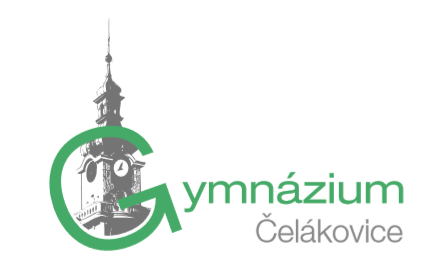 ZÁPIS Z 3. ZASEDÁNÍ ŠKOLNÍHO PARLAMENTU Datum konání: 10. listopadu 2022Projednané body:Imatrikulace – příprava programuPříprava akce - Setkání ve vánočním čase Zajištění služeb pro udržení úklidu v kuchyňce